Муниципальное бюджетное общеобразовательное учреждение«Бейская средняя общеобразовательная школа – интернат имени Н.П. Князева»УТВЕРЖДАЮДиректор МБОУ «Бейская СОШИ им. Н.П. Князева»Контрольно-измерительные материалы для проведения промежуточной аттестациипо окружающему миру в 3 классе                                           Форма проведения:  диагностическая работаПояснительная записка к промежуточной аттестациипо окружающему мирудля обучающихся 3 класса.Цель работы: определить уровень усвоения программного материала учащимися 3 класса по окружающему миру.Задачи:•         выявление уровня овладения знаниями, умениями, навыками, предусмотренными стандартом по окружающему миру;•         выявление уровня сформированности учебных действий;•         выявление уровня сформированности навыков самоконтроля при выполнении учебных заданийСодержание учебной программы соответствует рабочей  учебной  программе по  окружающему миру  для  3-х классов  в соответствии с федеральным   государственным образовательным  стандартом  второго поколения  начального  общего образования,  примерной программы начального общего образования  по окружающему миру с учетом  авторской программы   «Окружающий мир», Плешаков А.А., М.: Просвещение, 2011,  (УМК «Школа России»).Использованы следующие методические пособия:1.     Плешаков А.А.         Окружающий мир. В 2-х частях 3 кл. Издательство "Просвещение"2012г2.     Плешаков А.А., Александрова В.П., Борисова С.А. Окружающий мир: поурочные разработки: 3 класс  Время выполнения: 40 мин  Структура и содержание работы:Диагностическая работа составлена в двух вариантах. Варианты одинаковы по структуре, тематике заданий и сложности. Характеристика работы:В работе используются разнообразные по форме ответа типы заданий:- с выбором одного или нескольких ответов;- на установление последовательности и соответствия;- со свободным кратким ответом (требуется записать ответ в виде числа или слова на отведенном месте;- со свободным развернутым ответом (требуется записать полный ответ)Критерии оценивания работыСоотношение тестовогобалла и отметкиФ.И____________________________________________Вариант IА1. К неживой природе относятся:1.                 человек, животные, растения, грибы и микробы;2.                 солнце, воздух, вода, человек и все то, что сделано его руками;3.                 небо, облака, камни, вода, дождь, снег.А2. Укажи связь между природным материалом, изделием
и профессией человека.А)  кирпич        Б)  строитель        В)  глина1.          Б-А-В        2.          А-Б-В3.          В-Б-А                4.            В-А-БА3. В какой строчке указаны только тела?1.   кастрюля, сковорода, чайник, кран, вода;2.     парта, доска, стол, стул, лампа;3.    карандаш, ручка, чернила, пенал, сахар.А4. Ты вымыл пол в классе. Почему через некоторое время он стал сухим:1.     вода с поверхности пола испарилась;2.     вода впиталась в поверхность пола;3.     вода осталась на подошвах обуви учеников, которые ходили по классу.А5. Что растения получают из почвы:1.    перегной, песок, глину;2.     остатки растений и животных;3.       воздух, воду и соли.А6. Какие органы образуют опорно-двигательную систему?1.     носовая полость, трахея, бронхи, лёгкие;2.     почки, мочеточники, мочевой пузырь;3.     головной мозг, спинной мозг, нервы;4.          скелет, мышцы.А7. Если в подъезде дым, что ты должен сделать?1.     нужно выйти и посмотреть, где и что горит;2.      закрыть дверь и заткнуть щели мокрыми тряпками;3.       не обращать внимания – ведь горит не в твоей квартиреА8. Знаки в виде красного треугольника, это…1.     запрещающие знаки;2.     информационно-указательные знаки;3.     предупреждающие знаки. А9. Какие из полезных ископаемых используются для строительства:1.   песок, глина;2  гранит, торф;3.    каменный уголь, поваренная соль.А10. Из чего складываются доходы государственного бюджета?1.     из заработной платы граждан;2.     из доходов предприятий и фирм;3.     из налогов граждан и организаций.Часть IIВ1. Найдите  и отметьте на картинках товары, которые производит  пищевая промышленность:В2. Название города произошло от слова «угол». Река течет «углом».Ответ:________________________________________________________Часть IIIС1.Предложи способы защиты окружающей среды._______________________________________________________________________________________________________________________________________________________________________________________________________________________________________________________________________________Номер заданияСформированность предметных уменийБаллА1Различать тела, вещества, частицы, описывать изученные вещества1А2Обнаруживать взаимосвязи в природе, между природой и человеком.1A3Осознавать значение природных богатств, необходимость бережного отношения к природным богатствам.1А4Различать тела, вещества, частицы, описывать изученные вещества1А5Классифицировать объекты живой природы, относя их к определённым царствам и другим изученным группам.1А6Устанавливать связь между строением и работой различных органов и систем органов человека.1А7Соблюдать правила безопасности на улицах и дорогах, различать дорожные знаки разных групп, следовать их указаниям.1А8Различать тела, вещества, частицы, описывать изученные вещества.1А9Использовать знания о строении и жизнедеятельности организма человека для  сохранения и укрепления своего здоровья.1AI0Классифицировать объекты живой природы, относя их к определённым царствам и другим изученным группам.1В1Установление причинно-следственных связей1(допущена одна ошибка); 2 (всё выполнено верно)В2Обнаруживать связи между экономикой и экологией, установление причинно-следственных связей1 (допущено1-2 ошибки); 2(установлено верное соответствие)ВЗЗнать страны1 (допущено 1-2 ошибки);2 (установлена верная последовательность)С1Владение способами решения задач творческого характера3 (дан краткий ответ); 4 (дан полный ответ)Объём правильно выполненной работыУровень достиженийБаллОценка по четырехбалльной шкале85% - 100%повышенный17-19«5»67% - 81%базовый14-16«4»43% - 62%базовый9-13«3»ниже 43%низкий0-8«2»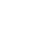 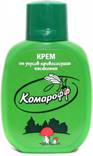 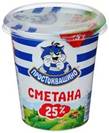 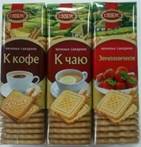 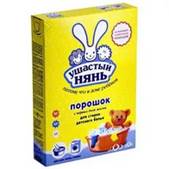 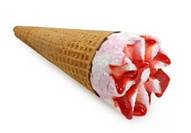 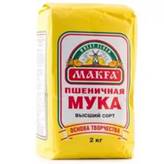 